Α Ι Τ Η Σ Η  ΓΙΑ ΕΠΙΠΛΕΟΝ ΜΑΘΗΜΑΠΡΟΣ:Γραμματεία του ΤμήματοςΧημικών ΜηχανικώνΠανεπιστημίου ΠατρώνΕΝΤΑΥΘΑΕΠΩΝΥΜΟ: ΟΝΟΜΑ: ΟΝΟΜΑ ΠΑΤΕΡΑ: Α.Μ. ΦΟΙΤΗΤΗ: ΤΗΛ. ΕΠΙΚΟΙΝΩΝΙΑΣ:EMAIL ΕΠΙΚΟΙΝΩΝΙΑΣ:Παρακαλώ να μου δηλώσετε το  επιπλέον μάθημα:……………………………………………….ΕΛΛΗΝΙΚΗ ΔΗΜΟΚΡΑΤΙΑΚΩΔ. ΕΝΤΥΠΟΥ: ΠΟ1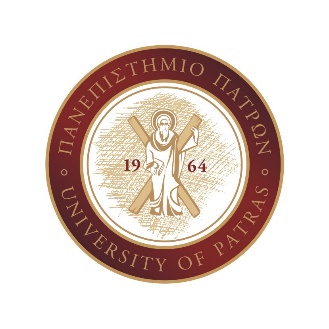 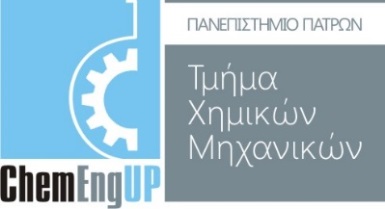 Ο ΣΥΜΒΟΥΛΟΣ ΚΑΘΗΓΗΤΗΣΟΝΟΜΑΤΕΠΩΝΥΜΟ ΟΝΟΜΑΤΕΠΩΝΥΜΟ